EM FARID SALOMÃO- ATIVIDADES REMOTAS – MÊS DE JULHO /2020  ATIVIDADES EDUCAÇÃO FISICA – SEMANA  01/07 PROF: João Paulo  ANOS:  3ºs,4ºs E 5º ANOS 1 HORA  AULA Atividade 1- Tiro ao alvoLatas decoradas com papel colorido e empilhadas em forma de pirâmide é o alvo. O objetivo desse jogo, também conhecido como Bola na Lata ou Derruba Latas, é derrubar todas as latas.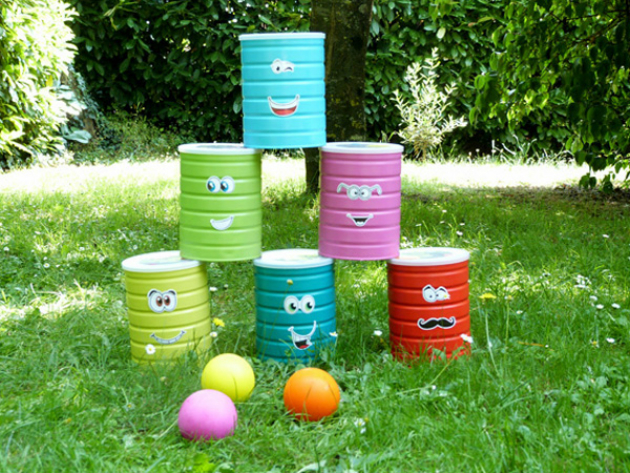 Elas devem ficar em cima de uma mesa dentro da barraquinha ou noutro local reservado para o jogo.Do lado de fora da barraquinha, os participantes tentam derrubar as latas em três tentativas de arremesso de uma bolinha.ATIVIDADES EDUCAÇÃO FISICA – SEMANA - 08/07 PROF: João PauloANOS: 3ºs, 4ºs E 5º ANOS1 HORA AULAAtividade 2 - ArgolasGarrafas de refrigerante cheias de água (colocadas com uma distância, mais ou menos, de um palmo) e argolas são tudo o que você precisa para essa brincadeira.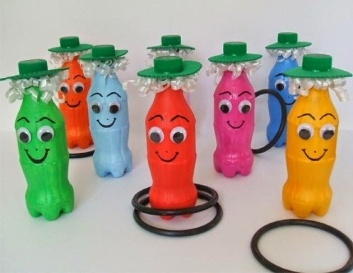 Você tem cinco tentativas para arremessar as argolas de uma distância determinada e tentar encaixá-las pelo gargalo das garrafas.ATIVIDADES EDUCAÇÃO FISICA – SEMANA - 15/07 PROF: João PauloANOS: 3ºs, 4ºs E 5º ANOS1 HORA AULAAtividade 3- Boca do palhaçoEsse é outro jogo de pontaria muito divertido para as crianças. Você pode fazer o palhaço, em um papelão, como desejar .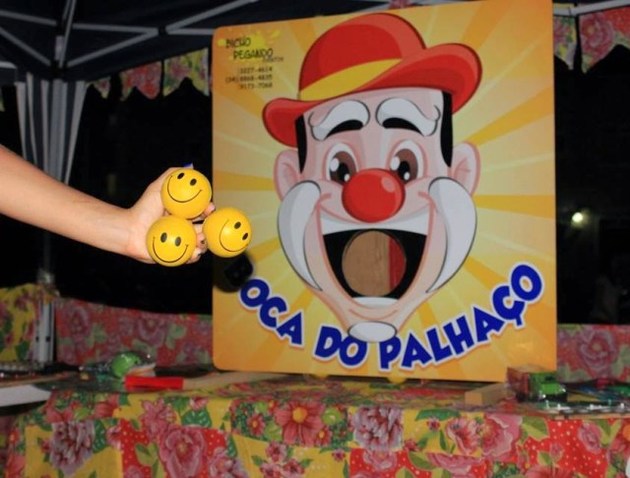 O objetivo é, mediante três tentativas, acertar pelo menos uma bola na boca do palhaço, que consiste em um desenho grande de uma cara de palhaço onde é feito um buraco no lugar da boca.Observação: Tirar foto e enviar para meu particular.